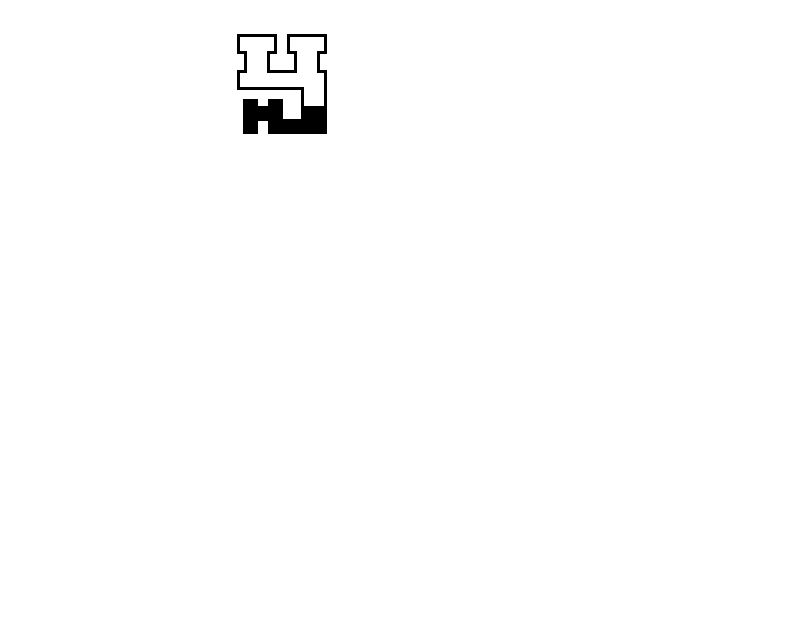 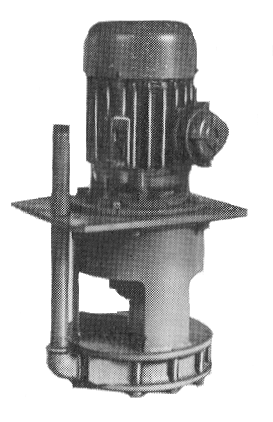 АГРЕГАТ ЭЛЕКТРОНАСОСНЫЙМАРКИ АХИ3/80Агрегаты электронасосные марки АХИ3/80 (в дальнейшем агрегаты) предназначены для перекачивания нейтральных жидкостей плотностью не более 1000 кг/м3, кинематической вязкостью до 3010-6 м2/с, имеющих твердые включения не более 1,0 мм, объемная концентрация которых не более 1,5 % с температурой перекачиваемой жидкости от минус 15 до +90ОС, в том числе диэлектрических жидкостей, загрязненных продуктами эрозии в электроэрозионных станках.Насосы, входящие в агрегат, выпускаются в климатическом исполнении У, категории размещения 2, 3 ГОСТ15150-69, изготавливаются:- по материалу проточной части В (из чугуна СЧ20 и углеродистой стали);- по типу уплотнения вала насоса – манжетой.Агрегаты общепромышленного исполнения не допускают установки и эксплуатации их во взрыво- и пожароопасных производствах и не должны использоваться для перекачивания горючих и легко воспламеняющихся жидкостей.Условное обозначение агрегата при заказе, переписке и в другой документации принято в соответствии с ГОСТ10168.0-85 с обозначением климатического исполнения и категории размещения по ГОСТ15150-69.Например: АХИ3/80-0,4-В-М-У2  СТ ПК 00218035-001-2011,где АХИ – обозначение типа насоса;3 – подача в м3/ч;80 – напор в м;0,4 – глубина погружения в м;В – условное обозначение материала проточной части насоса;М – вид уплотнения вала (манжета);У – климатическое исполнение;2 – категория размещения при эксплуатации.При поставке насосов с рабочими колесами, обеспечивающими напор выше номинального, а также с обточенными колесами, обеспечивающими работу по средней и нижней кривым поля Q-H, в марке агрегата после обозначения напора добавляется буква «д», «а» или «б» соответственно.Например: АХИ3/80д-0,4-В-М-У2  СТ ПК 00218035-001-2011.Технические характеристикиТаблица 1Характеристика агрегата АХИ3/80испытано на воде n=2900 об/мин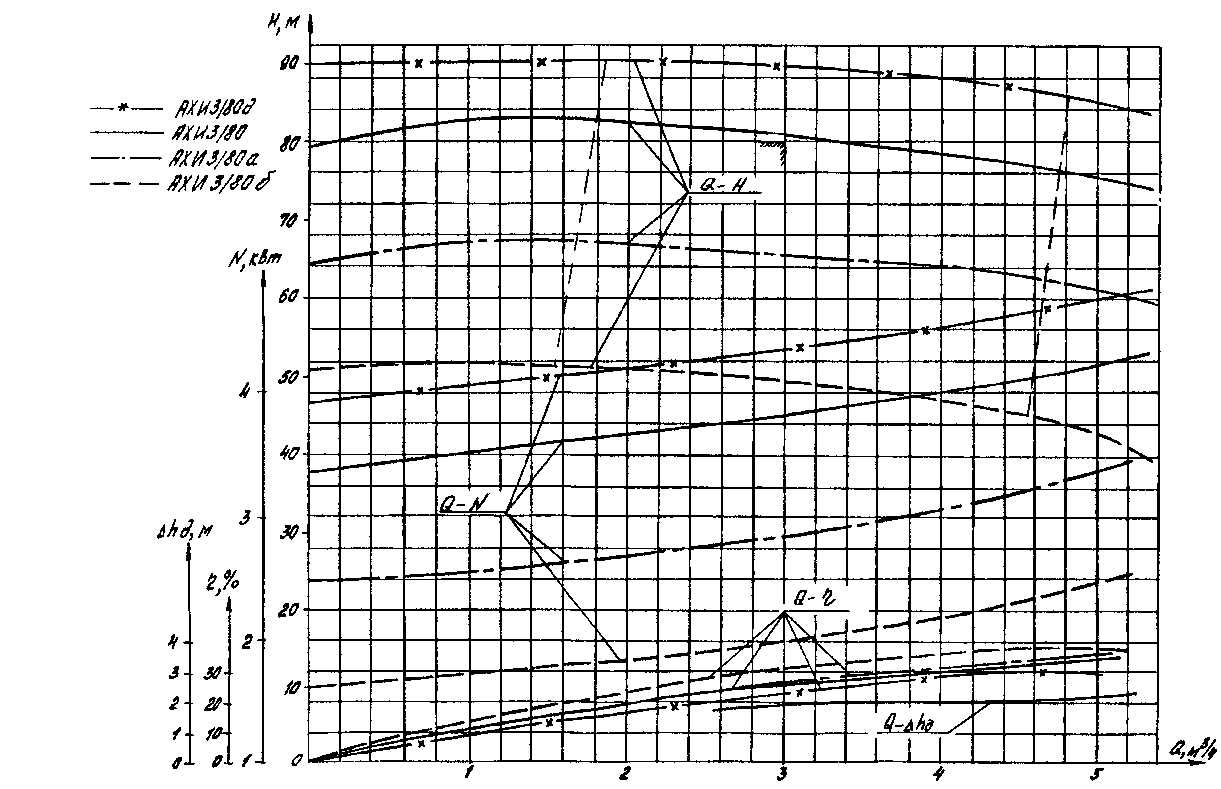 Разрез агрегата электронасосного АХИ3/80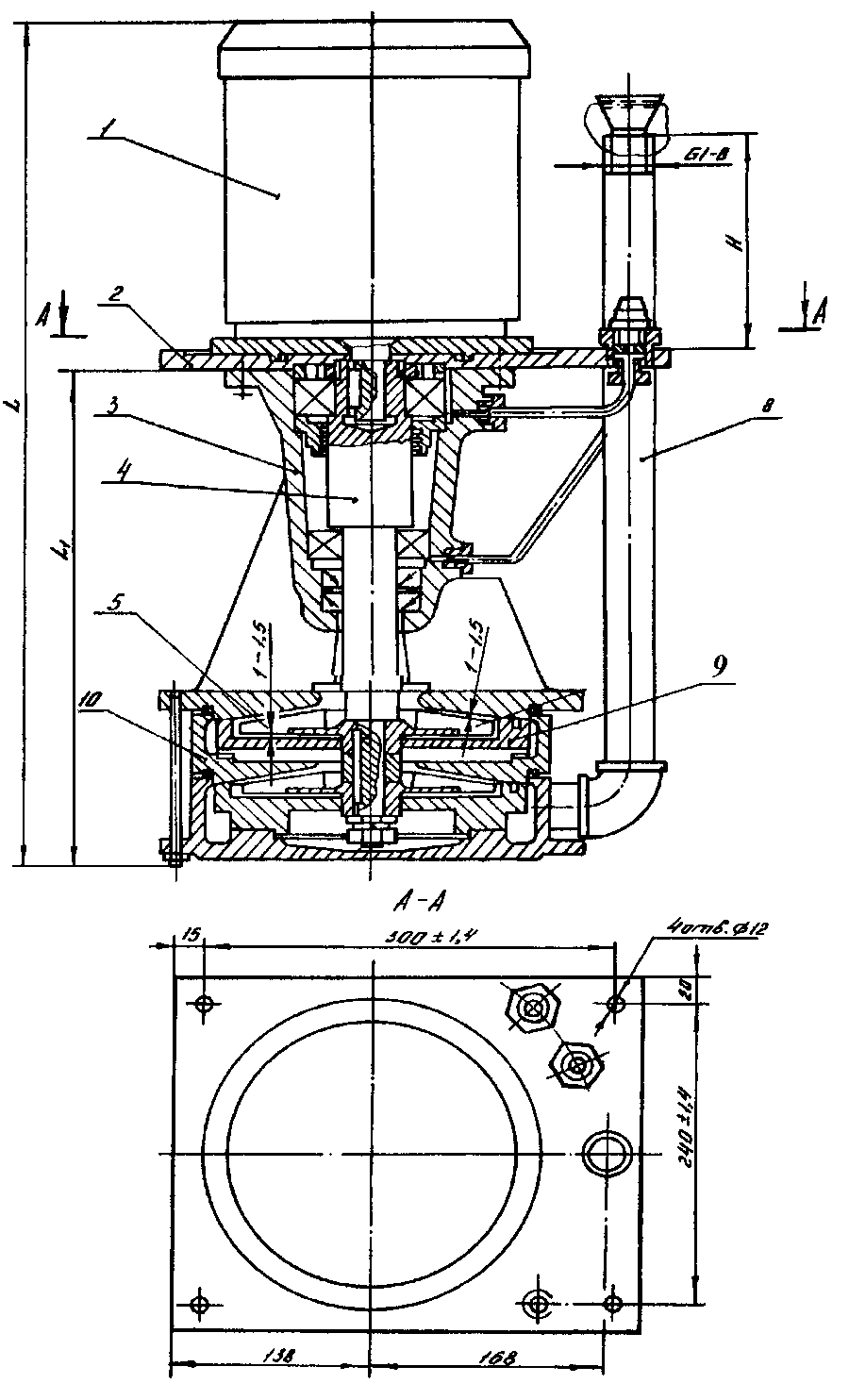 1-двигатель, 2-плита, 3-корпус подшипников, 4-вал, 5-колесо рабочее, 6-корпус насоса, 7-аппарат направляющий, 8-труба напорная. Габаритные размеры, масса агрегата в зависимости от двигателя и муфты приведены в таблице 2.              Таблица 2Наименование показателяНормаПодача, м3/чНапор, мЧастота вращения, об/минДопускаемый кавитационный запас, мМощность насоса, кВт (при р=1000 кг/м3)КПД, %, не менееГабаритные размеры, ммМасса электронасоса, кгПараметры энергопитания:Частота тока, ГцНапряжение, В38029003,02,923см. рисуноксм. рисунок50220/380Комплектующий двигатель(мощность, кВт)Размеры в миллиметрахРазмеры в миллиметрахРазмеры в миллиметрахМасса агрегата, кгКомплектующий двигатель(мощность, кВт)LL1HМасса агрегата, кгА80В2 (2,2)63635214883А90L2 (3,0)66435214885А100S2 (4,0)68035214888,5Продукция сертифицированаСистема менеджмента качества сертифицирована по ИСО 9001Государственная лицензия №  0004518 от 30 марта 2012 г.Продукция сертифицированаСистема менеджмента качества сертифицирована по ИСО 9001Государственная лицензия №  0004518 от 30 марта 2012 г.010000, Казахстан, г. Астана,ул. Ж. Омарова, 111ПК «Целингидромаш»тел.: (717-2) 21-25-43факс: (717-2) 21-25-06; 21-25-37http: www.cgm7.narod.ruE-mail: cgm01@yandex.ru